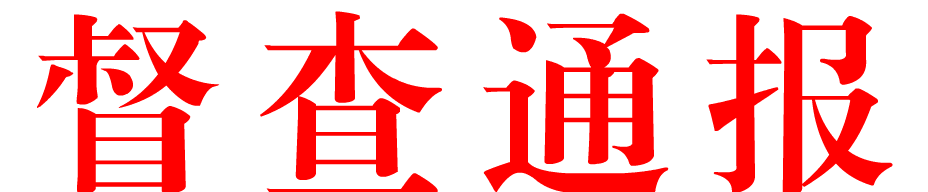 平督通报〔2019〕23号关于4-6月份领导批示件办理情况的通     报4-6月份，各有关单位共承办市委书记和市长批示件9件，已办结7件，正在办理2件；承办县领导批示件32件，已办结18件，正在办理14件。     从领导批示件办理情况来看，绝大多数承办单位能够高度重视，按照时限要求，认真办理落实。一是领导重视，承办单位主要负责人亲自督办，使领导批示精神迅速贯彻落实。二是办理工作积极认真、办理结果反馈及时。三是反馈结果事实清楚、办理规范、结论明确。但仍有个别单位在办理领导批示件时重视不够，措施不力，逾期未报，不催不报，有的甚至催了仍未报，导致办理成效不佳。一是办理时间过长，超期现象严重。如县纪委监察委承办县委书记批示件11件，止于目前10件未办结；县扶贫办承办县委书记批示件1件，经多次催办才报送，县信访局承办县委书记批示件2件，经多次电话催办仍有1件未报送，杨埠镇承办县委书记批示件1件，经多次电话催办仍未报送，东皇街道办事处承办县委书记批示件1件，止于目前未办结；二是为民服务意识不强，解决基层和群众的实际问题不能正视问题，问题的处理没有针对性、没有操作性。为切实做好领导批示件办理工作，各承办单位一要进一步提高重视程度。切实提升政治站位，增强政治意识，责任意识，效率意识，构建起主要领导亲自抓，分管领导具体抓，相关单位协调抓，一级抓一级，层层抓落实的办理工作格局。二要进一步提高办理质量。坚持实事求是原则，把调查问题、分析原因和妥善处理、化解矛盾有机结合起来，决不能搞形式主义，推诿责任，应付了事，确保领导批示件落到实处，确保群众诉求妥善解决。三要进一步提高办理效率。受理后迅速展开调研，及时化解矛盾，妥善解决问题，对确因情况复杂，不能在规定时限内办结的，要及时向当事人认真做好解释和说明工作，疏导群众情绪，化解群众怨气，取得群众理解和支持，并抓紧有效办理，及时反馈情况。县督查局将对领导批示件办理情况跟踪督查，对重视不够，办理效率低，未按要求报送的，将按照《平舆县行政效能问责办法》（平发〔2013〕5号）的规定，予以问责。附：2019年4-6月份领导批示件办理情况汇总表平舆县委县政府督查局                                2019年7月8日附：2019年4-6月份领导批示件办理情况汇总表承办单位承办市委书记批示件逾期件数承办市长批示件逾期件数承办县领导批示件逾期件数纪委监察委20101110法  院100020督查局000010组织部000010农业农村局100000公安局100000古槐街道000010万金店镇100000自然资源局001000扶贫办000011信访局001021城管局000010宣传部000010政法委000020清河街道000010征拆办000010十字路乡000010杨埠镇000011市场监管局000010东皇街道000011阳城镇000030